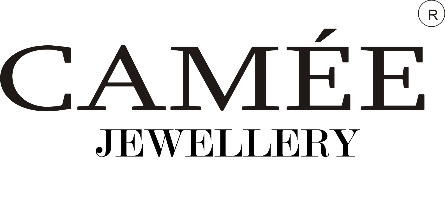 Oznámení o odstoupení od kupní smlouvyProdávající:CAMÉE TRADE s.r.o., Vedlejší 4706/21, 46604 Jablonec nad Nisou-IČ: 254 05 748, DIČ: CZ25405748Dodací a korespondenční adresa:CAMÉE TRADE s.r.o., Vedlejší 4706/21, 46604 Jablonec nad NisouIČ: 254 05 748, DIČ: CZ25405748Email: info@camee.cz, Tel.č.: +420 483 317 911Kupující:Jméno a příjmení:								Firma: 								Ulice:								Obec:						PSČ:		Telefon:					email:			Kupující tímto oznamuje prodávajícímu, že odstupuje od kupní smlouvy o nákupu zboží:Zboží bylo obdrženo dne:Číslo objednávky/faktury:Variabilní symbol faktury:Vrácenou částku prosím zašlete na účet č.:Datum                                                                              Podpis kupujícího